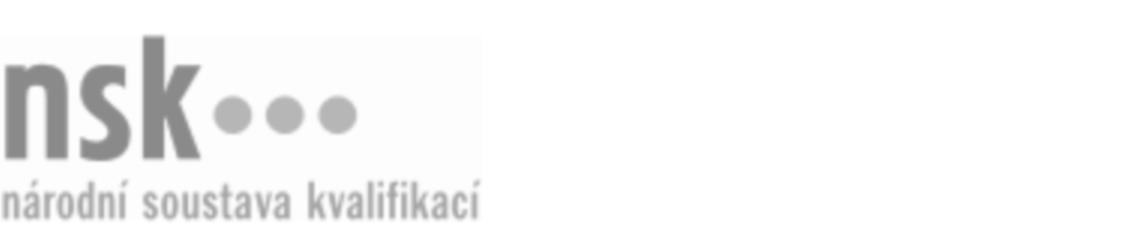 Kvalifikační standardKvalifikační standardKvalifikační standardKvalifikační standardKvalifikační standardKvalifikační standardKvalifikační standardKvalifikační standardPracovník/pracovnice tvarového broušení v nábytkářské výrobě (kód: 33-061-H) Pracovník/pracovnice tvarového broušení v nábytkářské výrobě (kód: 33-061-H) Pracovník/pracovnice tvarového broušení v nábytkářské výrobě (kód: 33-061-H) Pracovník/pracovnice tvarového broušení v nábytkářské výrobě (kód: 33-061-H) Pracovník/pracovnice tvarového broušení v nábytkářské výrobě (kód: 33-061-H) Pracovník/pracovnice tvarového broušení v nábytkářské výrobě (kód: 33-061-H) Pracovník/pracovnice tvarového broušení v nábytkářské výrobě (kód: 33-061-H) Autorizující orgán:Ministerstvo průmyslu a obchoduMinisterstvo průmyslu a obchoduMinisterstvo průmyslu a obchoduMinisterstvo průmyslu a obchoduMinisterstvo průmyslu a obchoduMinisterstvo průmyslu a obchoduMinisterstvo průmyslu a obchoduMinisterstvo průmyslu a obchoduMinisterstvo průmyslu a obchoduMinisterstvo průmyslu a obchoduMinisterstvo průmyslu a obchoduMinisterstvo průmyslu a obchoduSkupina oborů:Zpracování dřeva a výroba hudebních nástrojů (kód: 33)Zpracování dřeva a výroba hudebních nástrojů (kód: 33)Zpracování dřeva a výroba hudebních nástrojů (kód: 33)Zpracování dřeva a výroba hudebních nástrojů (kód: 33)Zpracování dřeva a výroba hudebních nástrojů (kód: 33)Zpracování dřeva a výroba hudebních nástrojů (kód: 33)Týká se povolání:Nábytkářský truhlářNábytkářský truhlářNábytkářský truhlářNábytkářský truhlářNábytkářský truhlářNábytkářský truhlářNábytkářský truhlářNábytkářský truhlářNábytkářský truhlářNábytkářský truhlářNábytkářský truhlářNábytkářský truhlářKvalifikační úroveň NSK - EQF:333333Odborná způsobilostOdborná způsobilostOdborná způsobilostOdborná způsobilostOdborná způsobilostOdborná způsobilostOdborná způsobilostNázevNázevNázevNázevNázevÚroveňÚroveňOrientace v průvodní dokumentaci výroby nábytkového dílceOrientace v průvodní dokumentaci výroby nábytkového dílceOrientace v průvodní dokumentaci výroby nábytkového dílceOrientace v průvodní dokumentaci výroby nábytkového dílceOrientace v průvodní dokumentaci výroby nábytkového dílce44Příprava tvarových brusných kotoučů a disků pro strojní broušení profilůPříprava tvarových brusných kotoučů a disků pro strojní broušení profilůPříprava tvarových brusných kotoučů a disků pro strojní broušení profilůPříprava tvarových brusných kotoučů a disků pro strojní broušení profilůPříprava tvarových brusných kotoučů a disků pro strojní broušení profilů33Nastavování a spouštění spodních frézekNastavování a spouštění spodních frézekNastavování a spouštění spodních frézekNastavování a spouštění spodních frézekNastavování a spouštění spodních frézek33Broušení profilů za pomoci tvarových brusných kotoučů a disků na spodních frézkáchBroušení profilů za pomoci tvarových brusných kotoučů a disků na spodních frézkáchBroušení profilů za pomoci tvarových brusných kotoučů a disků na spodních frézkáchBroušení profilů za pomoci tvarových brusných kotoučů a disků na spodních frézkáchBroušení profilů za pomoci tvarových brusných kotoučů a disků na spodních frézkách33Nastavování a spouštění kartáčovacích strojů s manuálním ovládáním a ručním vedením dílcůNastavování a spouštění kartáčovacích strojů s manuálním ovládáním a ručním vedením dílcůNastavování a spouštění kartáčovacích strojů s manuálním ovládáním a ručním vedením dílcůNastavování a spouštění kartáčovacích strojů s manuálním ovládáním a ručním vedením dílcůNastavování a spouštění kartáčovacích strojů s manuálním ovládáním a ručním vedením dílců33Broušení na kartáčovacích strojích s manuálním ovládáním a ručním vedením dílcůBroušení na kartáčovacích strojích s manuálním ovládáním a ručním vedením dílcůBroušení na kartáčovacích strojích s manuálním ovládáním a ručním vedením dílcůBroušení na kartáčovacích strojích s manuálním ovládáním a ručním vedením dílcůBroušení na kartáčovacích strojích s manuálním ovládáním a ručním vedením dílců33Broušení bočních ploch tvarových nábytkových dílců pomocí ruční elektrické nebo pneumatické bruskyBroušení bočních ploch tvarových nábytkových dílců pomocí ruční elektrické nebo pneumatické bruskyBroušení bočních ploch tvarových nábytkových dílců pomocí ruční elektrické nebo pneumatické bruskyBroušení bočních ploch tvarových nábytkových dílců pomocí ruční elektrické nebo pneumatické bruskyBroušení bočních ploch tvarových nábytkových dílců pomocí ruční elektrické nebo pneumatické brusky33Ruční broušení složitých tvarů a profilůRuční broušení složitých tvarů a profilůRuční broušení složitých tvarů a profilůRuční broušení složitých tvarů a profilůRuční broušení složitých tvarů a profilů33Nakládání s odpady vzniklými při broušení v nábytkářské výroběNakládání s odpady vzniklými při broušení v nábytkářské výroběNakládání s odpady vzniklými při broušení v nábytkářské výroběNakládání s odpady vzniklými při broušení v nábytkářské výroběNakládání s odpady vzniklými při broušení v nábytkářské výrobě33Pracovník/pracovnice tvarového broušení v nábytkářské výrobě,  29.03.2024 13:24:10Pracovník/pracovnice tvarového broušení v nábytkářské výrobě,  29.03.2024 13:24:10Pracovník/pracovnice tvarového broušení v nábytkářské výrobě,  29.03.2024 13:24:10Pracovník/pracovnice tvarového broušení v nábytkářské výrobě,  29.03.2024 13:24:10Strana 1 z 2Strana 1 z 2Kvalifikační standardKvalifikační standardKvalifikační standardKvalifikační standardKvalifikační standardKvalifikační standardKvalifikační standardKvalifikační standardPlatnost standarduPlatnost standarduPlatnost standarduPlatnost standarduPlatnost standarduPlatnost standarduPlatnost standarduStandard je platný od: 21.10.2022Standard je platný od: 21.10.2022Standard je platný od: 21.10.2022Standard je platný od: 21.10.2022Standard je platný od: 21.10.2022Standard je platný od: 21.10.2022Standard je platný od: 21.10.2022Pracovník/pracovnice tvarového broušení v nábytkářské výrobě,  29.03.2024 13:24:10Pracovník/pracovnice tvarového broušení v nábytkářské výrobě,  29.03.2024 13:24:10Pracovník/pracovnice tvarového broušení v nábytkářské výrobě,  29.03.2024 13:24:10Pracovník/pracovnice tvarového broušení v nábytkářské výrobě,  29.03.2024 13:24:10Strana 2 z 2Strana 2 z 2